Муниципальное бюджетное общеобразовательное учреждение«Основная общеобразовательная школа» п. Кузьёль.Аттестационный материалдля проведения промежуточной аттестации по коми языку в 7 классе                                                       Учитель коми языка: Сиротина С.М.п. Кузьёль, 2019г.Контрольные измерительные материалы  для проведения промежуточной (годовой)  аттестации по учебному предмету «Коми язык (как неродной)» для учащихся 7класса.Спецификация Назначение работы Работа предназначена для проведения процедуры промежуточной (годовой) аттестации индивидуальной общеобразовательной подготовки учащихся 7 класса по учебному предмету «Коми язык (как неродной)». Содержание итоговой работы Содержание работы определяется на основена основе  примерной программы по  коми языку Т.Д. Поликарповой, Т.В. Якубив «Коми язык» (государственный) (Сыктывкар:КРИРО и ПК, Центр развития этнокультурного образования.  2015)Характеристика структуры и содержания работыПромежуточная (годовая) работа по учебному предмету «Коми язык (как неродной)» состоит из письменной тестовой работы, задания в которой, различаются формой и уровнем сложности. В работу включено 15 заданий, среди которых:1) 7 заданий - задания с выбором ответа, к каждому из которых приводятся варианты ответа, из которых один или несколько ответов.2) 8 заданий - задания с кратким ответом, ответ необходимо записать.Работа представлена двумя вариантами.В разделе «Грамматика и лексика» и«Письмо» проверяются навыки оперирования грамматическими и лексическими единицами, контролируются умения создания письменного текста.  Во всех разделах представлены задания, относящиеся к двум уровням сложности (базовому и повышенному).Распределение заданий по основным разделамРаспределение заданий по основным разделам  курсаВремя выполнения итоговой работыДополнительные материалы и оборудованиеПри проведении тестирования разрешается использование словаря (тетрадь).Оценка выполнения отдельных заданий и работы в целомЗа каждый правильный ответ на вопросы в задании выставляется 1 балл, в задании 3 вопроса, значит, максимальное количество баллов за задание равно 3. За выполнение заданий  со * (за свой вариант ответа) может быть выставлено от 0 до 2 баллов. Общее количество баллов переводится в отметку по пятибалльной шкале.План работыВ Приложении 1 предлагается план варианта контрольно-измерительной работы по коми языку (как неродному), сконструированный на основании изложенных выше требований. В плане работы даётся информация о каждом задании: код по кодификатору, тип задания, время выполнения и максимальный балл.КодификаторКодификатор требований к уровню подготовки по учебному предмету «Коми язык (как неродной)» для составления контрольных измерительных материалов промежуточной (годовой) аттестации за курс 7 класса (пятый год обучения) основного общего образования является одним из документов, определяющих структуру и содержание контрольных измерительных материалов промежуточной (годовой) аттестации. Кодификатор включает планируемые результаты обучения на двух уровнях: обучающийся научится/обучающийся получит возможность научиться. Он составлен на основе примерной программы по  коми языку Т.Д. Поликарповой, Т.В. Якубив «Коми язык» (государственный) (Сыктывкар:КРИРО и ПК, Центр развития этнокультурного образования.  2015)Предметные результаты освоения основной образовательной программы 6 класса основного общегообразования по учебному предмету «Коми язык (как неродной)» должны обеспечивать успешное обучение предмету на уровне основного общего образования. Данный документ построен на принципах обобщения и систематизации материала за курс 7 класса (шестой год обучения) по учебному предмету «Коми язык (как неродной)».1.Перечень элементов содержания,  по учебному предмету «Коми язык (как неродной)», проверяемых на промежуточной (годовой)  аттестации за курс 7 класса (шестой год обучения)В первом столбце указан код раздела, которому соответствуют крупные блоки содержания. Во втором столбце приводится код элемента содержания, для которого создаются проверочные задания. 2. Перечень требований к уровню подготовки учащихся 6 класса, достижение которого проверяется на контрольной работе по учебному предмету «Коми язык (как неродной)» Контрольная работа по предмету «Коми язык (как неродной)» для обучающихся 7 класса.Ключ для проверки письменной части работы представлен в таблице.Инструкция по выполнению работы
Дона ёрт! (Дорогой друг!)На выполнение работы дается 45 минут. Работа включает в себя задания по грамматике и лексике коми языка. Ответы на задания напишите на отведенных для этого строчках. Если ты хочешь заменить ответ, то зачеркни и запиши рядом новый.Советуем выполнять задания в том порядке, в котором они даны. Для
экономии времени пропускай задание, которое не удается выполнить сразу, и переходи к следующему. Постарайся выполнить как можно больше заданий.
Став бурсӧ! (Желаем успеха!)Вариант 1Восстанови текст, вставляя буквы.….иша …етліс …ойччыны …иктö. …ійö …тсасис …öчыслы, …упайтчис. …аникулъяс …олляліс …эз …ура.Выбери верный суффикс и продолжи предложение по смыслу.*1. Сыктывкар(-ын, -ö, -сянь) Анапа(-ысь, -öдз, -ын) позьö лэбзьыны … . 2. Москва (-сянь, -лöн, -öн) Санкт-Петербург (-сянь, -öдз, -ысь) ветлö «Северное сияние» … . 3. Пöч (-öн, -сянь, -лöн) сикт (-öдз, -ö, сянь) ми ветлам … . Сопоставь слова с переводом.Переведи предложения на русский язык.*Сентябр медводдза лунӧ челядь мунӧны велӧдчанiнӧ.Менам радейтанавелӧдысь – Нина Петровна.Менам классын эм ёрт Коля.Сопоставь названия блюда с переводом.Раздели слова на три группы:Ма, кольк, кампет, тшай, йӧв, нянь, шыд, сакар, ва.1) Сёян2) Юан3) Юмовтор*Напиши предложения, используя данные слова.Мерадейта _________,_________,__________.Раздели слова на две группы.Сарапан, гач, вӧнь, водздӧра, дӧрӧм, сера чувки.Нывка      ЗонкаСопоставь рисунок орнамента и его названиеСопоставь слова с их переводом.Напиши в правильном порядке цвета флага Коми Республики на коми языке и укажи, что они означают. Напиши названия всех города нашей республики.Сопоставь.Переведи текст на русский язык.*Сыктывкар – Коми Республикалӧнюркар. Кар мича. Керкаяскарыныджыдӧсь, унасудтаа. Юркарын эм унавелӧдчанiн, лыддьысянiн, театр. Сысола ю дорын эм мича парк.Напиши названия 5 достопримечательностей г. Сыктывкара.Напишите текст о себе, вставляя пропущенные слова.*Менö шуöны ______________. Овöй менам _______________. Ола _______________ карын. Велöдча________ классын. Менам эм _______________, пöль-пöч, _________________. Ми олам ас патераын _______________ улича вылын. Батьöс шуöны  _________________, сылы ___________ арöс. Мамöс шуöны  _________________, сылы ___________ арöс. Ме радейта котырöс.Вариант 2Восстанови текст, вставляя буквы.….иша …етліс …ойччыны …иктö. …ійö …тсасис …öчыслы, …упайтчис. …аникулъяс …олляліс …эз …ура.Выбери верный суффикс и продолжи предложение по смыслу. *1. Горт (-ö, -сянь, -ын) школа (-öн, -лöн, -öдз) мемуна … .2. Ыджыджык вок(-сянь, -öдз, -öн) воис … . 3. Гожöмнас ми ветлім Из гöра(-сянь, -ö, -öдзСопоставь слова с переводом.Переведи предложения на русский язык. *Сентябр медводдза лунӧ нывкаяс да зонкаяс мунӧны велӧдчанiнӧ.Менам радейтанавелӧдысь – Лидия Степановна.Менам классын эм нывъёрт – Марина.Сопоставь названия блюда с переводом.Раздели слова на три группы:Пувъя пирӧг, тшай, турипувъя ва, рок, шыд, ва, картупеля шаньга, ӧладди, пельнянь.1) Сёян2) Юан3) Пӧжас*Напиши предложения, используя данные слова.Ме радейта _________,_________,__________.Раздели слова на две группы.Сарапан, гач, вӧнь, водздӧра, дӧрӧм, сера чувки.1)	Нывка2)	ЗонкаСопоставь рисунок орнамента и его названиеСопоставь слова с их переводом.Напиши в правильном порядке цвета флага Коми Республики на коми языке и укажи, что они означают. Напиши названия всех города нашей республики.Сопоставь.Переведи текст на русский язык. *Сыктывкар – Коми Республикалӧн юркар. Кар мича. Керкаяс карын ыджыдӧсь, уна судтаа. Юркарын эм уна велӧдчанiн, лыддьысянiн, театр. Сысола ю дорын эм мича парк.Напиши названия 5 достопримечательностей г. Сыктывкар.Напишите текст о себе, вставляя пропущенные слова.*Менö шуöны ______________. Овöй менам _______________. Ола _______________ карын. Велöдча________ классын. Менам эм _______________, пöль-пöч, _________________. Ми олам ас патераын _______________ улича вылын. Батьöс шуöны  _________________, сылы ___________ арöс. Мамöс шуöны  _________________, сылы ___________ арöс. Ме радейта котырöс.Приложение 1План контрольно-измерительной работы по коми языку (как неродному) для обучающихся 7 классовПроверяемые умения и навыкиКоличество заданийМаксимальный первичный баллГрамматика, лексика и письмоГрамматика, лексика и письмоГрамматика, лексика и письмоЛексико-грамматические навыки1562Содержательные разделыКоличество заданийЛетний отдых. Природа летом. Как я провел лето.2Школа.Класс.Одноклассники. Наш класс. Друг – одноклассник. Мой класс. Мой любимый учитель. Наш классный руководитель.2Еда. Коми национальная еда, особенности коми кухни. Продуктовый магазин. 2Одежда.В магазине одежды. Национальная одежда коми. Орнамент.2Интересы и любимые занятия подростков.Увлечения подростков. Коми игры.2Государственная символика РК. Гимн. Флаг. Герб. Города РК.4Выдающиеся люди республики. Писатели, поэты. Ученые. Спортсмены.1ЗаданияПродолжительность подготовкиПродолжительность ответаЛексико-грамматический тест45 минут45 минутПервичный балл0-3031-3738-4950-62Отметка по пятибальной шкале«2»«3»«4»«5»Код элементовКод элементовЭлементы содержания, проверяемые на контрольной работе1ЧтениеЧтение1.1Соблюдает нормы произношения звуков коми языка при чтении вслух и в устной речи.1.2Оперирует активной тематической лексикой для решения коммуникативных задач.Воспроизводит наизусть тексты рифмовок.Понимает на слух речь учителя, одноклассников и небольшие тексты в аудиозаписи, построенные на изученном материале.Выразительно читает вслух небольшие тексты, построенные на изученном языковом материале.2Языковой материалЯзыковой материал2.1Грамматическая сторона речиГрамматическая сторона речи2.1.1Глаголы настоящего, будущего и прошедшего времени.2.1.2Прилагательные в положительной и сравнительной форме, образованные по правилам, превосходной степени.2.1.3Послелоги: вылын, улын, дорын, бокын, сайын, йылысь, чӧж.2.1.4Существительные в единственном и множественном числе (образованные по правилу и исключения)2.1.5Местоимения: личные,притяжательные,вопросительные.2.1.6Количественные числительные до 1000, порядковыечислительные от 1-3 (исключения)до 100.2.2Лексическая сторона речиЛексическая сторона речи2.2.1Лексические единицы в рамках тематики 2-5 классов,понимание явлений синонимии, антонимии, многозначности слов в коми языке.2.2.2Наиболее распространенные устойчивые словосочетания.2.2.3Распознавание и употребление в речи основных значений изученных лексических единиц (слов, словосочетаний, реплик-клише речевого этикета)3ПисьмоПисьмо3.1Краткое сообщение о себе, о погоде, о семье, о домашнем животном.4Предметное содержание речиПредметное содержание речи4.1Летний отдых. Природа летом. Как я провел лето.4.2Школа.Класс.Одноклассники. Наш класс. Друг – одноклассник. Мой класс. Мой любимый учитель. Наш классный руководитель.4.3Еда. Коми национальная еда, особенности коми кухни. Продуктовый магазин.4.4Одежда.В магазине одежды. Национальная одежда коми. Орнамент.4.5Интересы и любимые занятия подростков.Увлечения подростков. Коми игры.4.6Государственная символика РК. Гимн. Флаг. Герб. Города РК.4.7Выдающиеся люди республики. Писатели, поэты. Ученые. Спортсмены.Код  требованияТребования к уровню подготовки учащихся, достижение которого проверяется на контрольной работе1.Чтение1.Чтение1.1Соотносить графический образ коми слова с его звуковым образом.1.2Читать вслух тексты, построенные на изученном языковом материале, соблюдая правила чтения и соответствующую интонацию; догадываться о значении незнакомых слов по контексту.1.3Находить в тексте нужную информацию; не обращать внимания на незнакомые слова, не мешающие пониманию основное содержание текста.2. Языковая компетенция2. Языковая компетенция2.1Пользоваться коми алфавитом, знать последовательность букв в нём. 2.2Применять основные правила чтения и орфографии, изученные в курсе начальной школы и 5 класса. Группировать слова в соответствии с изученными правилами орфографии.2.3Распознавать и употреблять в речи изученные существительные в единственном и во множественном числе.2.4Распознавать и употреблять в речи изученные глаголы 1,2,3 лица в единственном и множественном числе.2.5Распознавать и употреблять в речи изученные местоимения (личные, притяжательные, вопросительные).2.6Распознавать и употреблять в речи изученные количественные числительные от 1 до 1000, порядковые числительные.2.7Распознавать и употреблять в речи изученные наиболее употребительные послелоги: вылын, улын, дорын, бокын, сайын, йылысь, чӧж.2.8Распознавать и употреблять в речи изученные прилагательные в положительной и сравнительной степени образованные по правилам, превосходной степени.3. Письмо3. Письмо3.1Владеть техникой письма. Составлять рассказ в письменной форме по ключевым словам/ плану.3.2Списывать текст и выписывать из него слова, словосочетания, предложения в соответствии с решаемой учебной задачей.3.3В письменной форме отвечать на вопросы, приводить свои варианты ответов.№ Задания Вариант 1Вариант 21М, в, ш, с. С, о, п, к. К, к, з, б.М, в, ш, с. С, о, п, к. К, к, з, б.21.Сянь, ӧдз, самолётӧн 2.Сянь, ӧдз, поездӧн 3.Сянь, ӧдз, подӧн1.Сянь, ӧдз, подӧн2.Сянь, письмӧ3. ӧдз31г,2д,3б,4в,5а1в,2а,3б,4д,5г41. 1сентября дети идут в школу.2.Мой любимый учитель – Нина Петровна.3.В классе у меня есть друг Коля.1. 1 сентября девочки и мальчики идут в школу.2.Мой любимый учитель – Лидия Сергеевна.3.В классе у меня есть подруга Марина.51г,2в,3б,4д,5а1г,2д,3б,4в,5а61.кольк,нянь,шыд2.тшай,йӧв,ва3.ма,кампет,сакар1.рок,шыд,пельнянь2.тшай,турипувъя ва,ва3.пувъя пирӧг, картупеля шаньга, ӧладди71.сарапан,вӧнь,водздӧра,дӧрӧм,сера чувки2.гач,вӧнь,дӧрӧм,сера чувки1.сарапан,вӧнь,водздӧра,дӧрӧм,сера чувки2.гач,вӧнь,дӧрӧм,сера чувки81г,2д,3б,4а,5в1д,2г,3б,4в,5а91б,2в,3а,4г1б,2в,3а,4г10Лӧз-небоТурунвиж-лесЕджыд-снегЛӧз-небоТурунвиж-лесЕджыд-снег11Сыктывкар, Ухта, Усинск, Печора, Вуктыл, Емва, Воркута, Инта, Микунь, Сосногорск.Сыктывкар, Ухта, Усинск, Печора, Вуктыл, Емва, Воркута, Инта, Микунь, Сосногорск.12	1б,2а,3г,4д,5в1б, 2а, 3г,4д,5в13Сыктывкар - столица Республики Коми. Город красивый. Дома в городе большие, многоэтажные. В столице есть много школ, библиотек, театров. Возле реки Сысола есть красивый парк.Сыктывкар - столица Республики Коми. Город красивый. Дома в городе большие, многоэтажные. В столице есть много школ, библиотек, театров. Возле реки Сысола есть красивый парк.14*свой вариант ответа*свой вариант ответа15*свой вариант ответа*свой вариант ответа1.лыддьысянiнА) столовая2.асмогасянiнБ) кабинет коми языка3.коми кыввежӧсВ) медпункт4.бурдӧдчанiнГ) библиотека5.сёянiнД) туалет1.шома шыдА) кисель2.картупеля шаньгаБ) клюквенный морс3.турипувъя ваВ) картофельные шаньги4. пувъяпирӧгГ) кислые щи5.лязД) брусничный пирог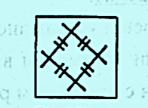 А) насекомые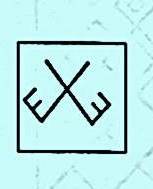 Б) мужчина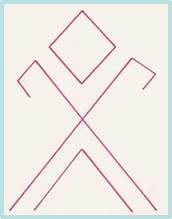 В) компас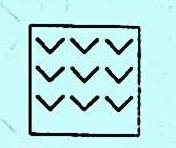 Г) ошейник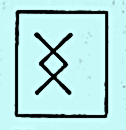 Д) рога оленяКаналанкыпА) гербДӧрапасБ) гимнКанпасВ) флагЮркарГ) столицаА.И.АлексеевА) ученый, филологК.Ф.ЖаковБ) первый герой РФ в РКВ.А.СавинВ) русско-американский социологИ.А.КуратовГ) создатель коми театра, автор гимна РКП.А.СорокинБ) первый коми писатель1.велӧдчанiнА) умывальник2.мыссянiнБ) кабинет музыки3.сьыланiнВ) школа4.математика вежӧсГ) библиотека5.лыддьысянiнД) кабинет математики1.чериняньА) пельмени2.паренчаБ) брусничный морс3.пувъя ваВ) солёные грибы с картошкой4.картупеля тшакГ) рыбный пирог5.пельняньД) парёная морковь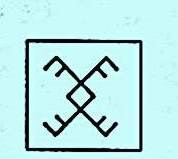 А) насекомые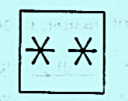 Б) мужчинаВ) компасГ) снежинкиД) рога оленяКаналанкыпА) гербДӧрапасБ) гимнКанпасВ) флагЮркарГ) столицаИ.А.КуратовА) создатель первой коми азбукиСтефан ПермскийБ) советский хоккеистР.П.СметанинаВ) русско-американский социологС.А.КапустинГ) лыжницаП.А.СорокинБ) первый коми писатель№ заданияПроверяемые элементы содержанияКоды проверяемых элементов содержания (р.1 кодификатора)Коды проверяемых умений (р.2 кодификатора)Тип заданияВремя выполнения(мин.)Максимальный балл за выполнение задания1Знание лексических единиц по теме1.11.22.1.44.12.32.42.53.2КО462Выбор наиболее распространенных устойчивых словосочетаний.Предложение своего варианта ответа, используя иные лексические единицы1.14.24.52.1.12.1.42.42.83.3КО433Знание лексических единиц по изученным темам4.13.3ВО254Навыки перевода1.22.1.12.1.32.1.42.2.12.2.22.2.34.11.21.32.22.32.42.53.1КО435Знание лексических единиц по изученным темамПредложение своего варианта ответа, используя иные лексические единицы2.2.12.1.44.32.12.22.31.2ВО256Знание лексических единиц по изученным темам. Умение группировать слова по темам.2.1.42.2.14.32.22.33.2ВО257Знание лексических единиц по изученным темам. Умение группировать слова по темам.2.1.42.2.14.42.22.33.2ВО228Знание лексических единиц по изученным темам.2.1.42.2.14.32.22.33.2ВО259Знание лексических единиц по изученным темам.Предложение своего варианта ответа, используя иные лексические единицы2.1.32.1.42.2.14.62.72.22.33.2ВО2410Знание лексических единиц.2.2.33.12.1.24.62.12.33.13.23.3КО3311Знание лексических единицПредложение своего варианта ответа, используя иные лексические единицы2.2.33.12.1.24.62.12.33.13.23.3КО3512Знание выдающихся людей РК2.2.33.12.1.24.72.12.33.13.23.3ВО2513Навыки перевода1.22.1.12.1.32.1.42.2.12.2.22.2.34.61.21.32.22.32.42.53.1КО5514Знание лексических единицПредложение своего варианта ответа, используя иные лексические единицы	2.2.33.12.1.24.62.12.33.13.23.3КО2515Краткое сообщение о себе2.2.33.14.14.24.52.12.33.13.23.3КО66